ตารางแสดงวงเงินงบประมาณที่ได้รับจัดสรรและราคากลางในงานจ้างก่อสร้าง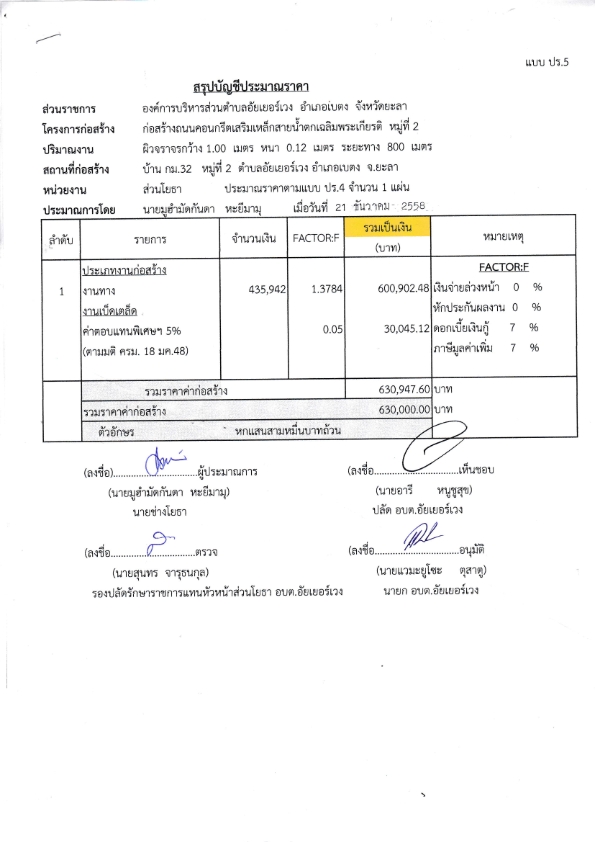 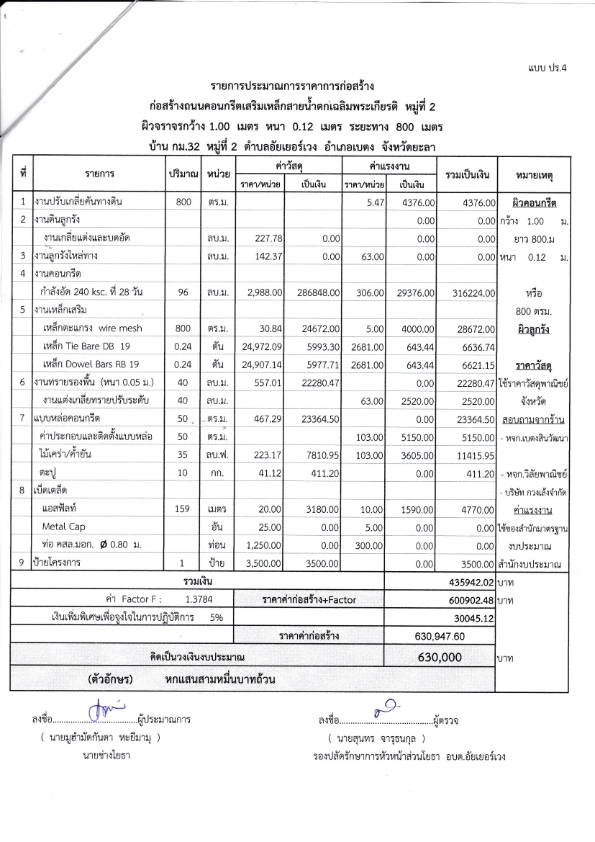 1.2.3.4.5.6.ชื่อโครงการ  ก่อสร้างถนน คสล.สายน้ำตกเฉลิมพระเกียรติ ร.9 หมู่ที่ 2 ตำบลอัยเยอร์เวง  อำเภอเบตง  จังหวัดยะลา/หน่วยงานเจ้าของโครงการ  องค์การบริหารส่วนตำบลอัเยอร์เวง  อำเภอเบตง จังหวัดยะลาวงเงินที่ได้รับการจัดสรร  630,000.-  บาทลักษณะงานโดยสังเขป  ก่อสร้างถนน คสล.สายน้ำตกเฉลิมพระเกียรติ ร.9 ผิวจราจรกว้าง 1.00 เมตร หนา 0.12 เมตร ระยะทาง 800 เมตร รายละเอียดตามปริมาณงานและแบบแปลนที่กำหนด พร้อมป้ายโครงการจำนวน 1 ป้ายราคากลางคำนวณ  ณ  วันที่  31  ธันวาคม  2558  เป็นเงิน  630,000.-  บาทบัญชีประมาณราคากลาง5.1  แบบ ปร.4 5.2  แบบ ปร.55.3  5.4รายชื่อคณะกรรมการกำหนดราคากลาง6.1  นายสุนทร  จารุธนกุล6.2  นางสาวอภิษฎา  ชุมอ่อน6.3  นางสาวมารีแย   บาเน็ง